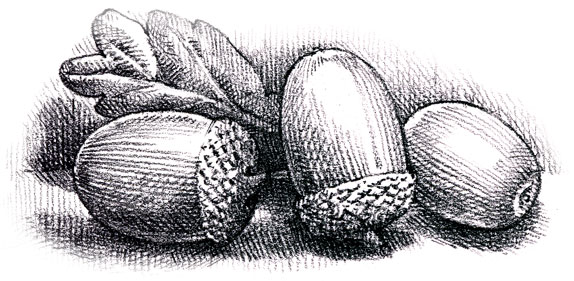 Agenda for the meeting to be held onThursday 5th March 2020 at 7.30 p.m.at The Parish Community CentreMinutes of the meeting held on 9th January 2020Matters ArisingAdoption of Social Media Policy and Code of ConductFacebook page and Website Community CentreCrowedge Play AreaPlanning ApplicationsFinance CorrespondenceAny other businessDate and time of next meeting:  ** Thursday 14th May 2020 at 7.30 p.m. at the Parish Community Centre, Sheffield Road, Victoria HD9 7TP.  This will be followed by the ANNUAL GENERAL MEETING at 8.30 p.m. ** one week later than usual due to the local elections. 